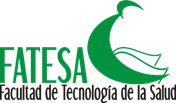 Universidad de Ciencias Médicas de la HabanaFacultad de Tecnología de la SaludPropuesta de actividades de posgrado a nivel internacionalDESCRIPCIÓN DE LAS ACTIVIDADES DE POSGRADO1.-Especialidad: Tecnología de la Salud.Tipo de actividad: entrenamientoTítulo: Técnicas de tratamiento para el retraso del lenguajeNivel: Internacional Modalidad: tiempo completoGrado de comparecencia: presencialTiempo de duración: 160 horas totales de las cuales 40 son lectivas.Sede: Facultad de Tecnología de la Salud Profesora Principal: Dr. C. Ivette Cabrera Díaz de Arce. Doctor en Ciencias de la Educación Médica. Máster en Ciencias. Licenciada en Educación. Especialidad Defectología. Profesor Titular de la Facultad de Tecnología de la Salud perteneciente a la Universidad de Ciencias Médicas de La Habana. Dirigido a: Licenciados en Tecnología de la Salud, especialistas en Logofonoaudiología, Logopedia y Foniatría.Objetivo General: aplicar técnicas específicas para el tratamiento de afecciones del lenguaje en niños.  Temas: Tema 1. Afecciones del lenguaje en niños.Tema 2. Promoción y prevención de afecciones del lenguaje infantil.                    Tema 3. Técnicas para la estimulación del lenguaje y tratamiento.2.-Especialidad: Tecnología de la Salud.Tipo de actividad: entrenamientoTítulo: Técnicas de tratamiento en las rinolaliasNivel: Internacional Modalidad: tiempo completoGrado de comparecencia: presencialTiempo de duración: 160 horas totales de las cuales 40 son lectivas.Sede: Facultad de Tecnología de la Salud Profesora Principal: Dr. C. Ivette Cabrera Díaz de Arce. Doctor en Ciencias de la Educación Médica. Máster en Ciencias. Licenciada en Educación. Especialidad Defectología. Profesor Titular de la Facultad de Tecnología de la Salud perteneciente a la Universidad de Ciencias Médicas de La Habana. Dirigido a: Licenciados en Tecnología de la Salud, especialistas en Logofonoaudiología, Logopedia y Foniatría. Objetivo General: aplicar técnicas específicas para el tratamiento de la rinolalia en aras de la calidad de vida de pacientes y familiares.Temas:Tema 1. La voz y sus atributos.Tema 2. Alteraciones de la resonancia nasal.Tema 3. Afecciones y técnicas del síndrome de Disresonancia.3.-Especialidad: Tecnología de la Salud.Tipo de actividad: entrenamiento.Título: Prevención y promoción de salud logofonoaudiológicasNivel: Internacional Modalidad:	Tiempo completo.Grado de comparecencia: Presencial.Tiempo de duración: 176 horas totales de las cuales 44 son lectivasSede: Facultad de Tecnología de la Salud Profesor Principal: Dr. C. Ivette Cabrera Díaz de Arce. Doctor en Ciencias de la Educación Médica. Máster en Ciencias. Licenciada en Educación. Especialidad Defectología. Profesor Titular de la Facultad de Tecnología de la Salud perteneciente a la Universidad de Ciencias Médicas de La Habana. Dirigido a: Licenciados en Tecnología de la Salud, especialista en Logofonoaudiología, Logopedia y Foniatría. Objetivo General: aplicar técnicas de prevención, promoción y educación para la salud.Temas:Tema 1. Proceso salud- enfermedad.Tema 2. Prevención en salud.Tema 3. Promoción en salud.Tema 4. Educación para la saludTema 5. Técnicas de promoción y educación para la salud.4.-Especialidad: Tecnología de la Salud.Tipo de actividad: entrenamiento.Título: Técnicas para el tratamiento de la afasiaNivel: Internacional Modalidad:	Tiempo completo.Grado de comparecencia: Presencial.Tiempo de duración: 160 horas totales de las cuales 40 son lectivas Sede: Facultad de Tecnología de la Salud.Profesora Principal: Dr. C. Ivette Cabrera Díaz de Arce. Doctor en Ciencias de la Educación Médica. Máster en Ciencias. Licenciada en Educación. Especialidad Defectología. Profesor Titular de la Facultad de Tecnología de la Salud perteneciente a la Universidad de Ciencias Médicas de La Habana. Dirigido a: Licenciados en Tecnología de la Salud, especialista en Logofonoaudiología, Logopedia y Foniatría. Objetivo General: aplicar técnicas para el tratamiento de afecciones del lenguaje en adultos.Temas:Tema 1. Afasia.Tema 2. Promoción en salud  y prevención de la afasia.Tema 3. Técnicas para el tratamiento de la afasia.5.-Especialidad: Tecnología de la Salud.Tipo de actividad: entrenamiento.Título: Técnicas para el tratamiento de la disartria.Nivel: Internacional Modalidad:	Tiempo completo.Grado de comparecencia: Presencial.Tiempo de duración: 400 horas totales de las cuales 100 son lectivas. Sede: Facultad de Tecnología de la Salud.Profesor Principal: Dr. C. Ivette Cabrera Díaz de Arce. Doctor en Ciencias de la Educación Médica. Máster en Ciencias. Licenciada en Educación. Especialidad Defectología. Profesor Titular de la Facultad de Tecnología de la Salud perteneciente a la Universidad de Ciencias Médicas de La Habana. Dirigido a: Licenciados en Tecnología de la Salud, especialista en Logofonoaudiología, Logopedia y Foniatría. Objetivo General: aplicar técnicas para el tratamiento de la disartria.Temas:Tema 1. Disartria.Tema 2. Promoción en salud y prevención de la disartria.Tema 3. Técnicas de tratamiento en la disartria.6.-Especialidad: Tecnología de la Salud.Tipo de actividad: entrenamiento.Título: Técnicas para el tratamiento de la disfluencia oral.Nivel: Internacional Modalidad:	Tiempo completo.Grado de comparecencia: Presencial.Tiempo de duración: 176 horas totales de las cuales 44 son lectivas Sede: Facultad de Tecnología de la Salud.Profesor Principal: Dr. C. Ivette Cabrera Díaz de Arce. Doctor en Ciencias de la Educación Médica. Máster en Ciencias. Licenciada en Educación. Especialidad Defectología. Profesor Titular de la Facultad de Tecnología de la Salud perteneciente a la Universidad de Ciencias Médicas de La Habana. Dirigido a: Licenciados en Tecnología de la Salud, especialista en Logofonoaudiología, Logopedia y Foniatría. Objetivo General: aplicar técnicas para el tratamiento de las disfluencias orales.Temas:Tema 1. Síndrome de disfluencia.Tema 2. Promoción en salud y prevención de las disfluencias orales.Tema 3. Técnicas de tratamiento en las disfluencias orales.7.-Especialidad: Tecnología de la Salud.Tipo de actividad: entrenamiento.Título: Técnicas para el tratamiento de la dislalia.Nivel: Internacional Modalidad:	Tiempo completo.Grado de comparecencia: Presencial.Tiempo de duración: 256 horas totales de las cuales 64 son lectivas Sede: Facultad de Tecnología de la Salud.Profesor Principal: Dr. C. Ivette Cabrera Díaz de Arce. Doctor en Ciencias de la Educación Médica. Máster en Ciencias. Licenciada en Educación. Especialidad Defectología. Profesor Titular de la Facultad de Tecnología de la Salud perteneciente a la Universidad de Ciencias Médicas de La Habana. Dirigido a: Licenciados en Tecnología de la Salud, especialista en Logofonoaudiología, Logopedia y Foniatría. Objetivo General: aplicar técnicas para el tratamiento de la dislalia.Temas:Tema 1. Dislalia.Tema 2. Promoción en salud y prevención de la dislalia.Tema 3. Técnicas de tratamiento en la dislalia.8.-Especialidad: Tecnología de la Salud.Tipo de actividad: entrenamiento.Título: Tratamientos logopédicos para niños con trastornos del espectro autista.Nivel: Internacional Modalidad:	Tiempo completo.Grado de comparecencia: Presencial.Tiempo de duración: 288 horas totales de las cuales 80 son lectivas Sede: Facultad de Tecnología de la Salud. Profesor Principal: Dr. C. Ivette Cabrera Díaz de Arce. Doctor en Ciencias de la Educación Médica. Máster en Ciencias. Licenciada en Educación. Especialidad Defectología. Profesor Titular de la Facultad de Tecnología de la Salud perteneciente a la Universidad de Ciencias Médicas de La Habana. Dirigido a: Licenciados en Tecnología de la Salud, especialista en Logofonoaudiología, Logopedia y Foniatría. Objetivo General: aplicar tratamientos logopédicos a niños con rasgos de trastornos del espectro autista o diagnóstico de trastornos del espectro autista. Temas:Tema 1. Tendencias actuales en relación a los trastornos del espectro autista.Tema 2. La comunicación en los niños con trastornos del espectro autista.Tema 3. Tratamiento logopédico a niños con trastornos del espectro autista.9- Especialidad: Tecnología de la Salud.Tipo de actividad: curso.Título: La comunicación organizacional y educativa en la educación médica. Retos para el desempeño del docente y el directivo.Nivel: Internacional Modalidad:	Tiempo completo.Grado de comparecencia: Presencial.Tiempo de duración: 152 horas totales de las cuales 40 son lectivas Sede: Facultad de Tecnología de la Salud. Profesor Principal: Dr. C. Rosa María Medina Borges. Licenciada en Ciencias Sociales, Máster en Ciencias  en Relaciones Internacionales, Investigador Agregado, Diplomada en ¨Relaciones Públicas¨ y en ¨Ética y Excelencia Profesional¨. Doctor en Ciencias Pedagógicas,  Profesor Titular de la Facultad de Tecnología de la Salud perteneciente a la Universidad de Ciencias Médicas de La Habana. Dirigido a: docentes, directivos y profesionales de la Educación Médica, de las Ciencias Médicas y de la Salud. Objetivo General: desarrollar conocimientos en las técnicas de dirección y gestión de la Comunicación Organizacional y la Comunicación Educativa, para el mejoramiento de las habilidades comunicativas y los estilos de comunicación más sanos y gratificantes.Temas:Tema 1. Comunicación Científica y Lógica de la investigación: replanteos y resignificaciones.Tema 2. El paradigma crítico. Aportes a las ciencias de la salud y a las ciencias de la educación.Tema 3. Actualización sobre las tendencias de la ciencia cubana ante los desafíos económicos y globales en tiempos de pandemia.10- Especialidad: Tecnología de la Salud.Tipo de actividad: entrenamiento.Título: Actualización de la rehabilitación de pacientes amputados por enfermedad vascular periférica.Nivel: Internacional Modalidad:	Tiempo completo.Grado de comparecencia: Presencial.Tiempo de duración: 128 horas totales de las cuales 32 son lectivas Sede: Facultad de Tecnología de la Salud. El Instituto de Angiología y Cirugía Vascular y el Hospital Docente Clínico Quirúrgico Dr. Salvador Allende.  Profesor Principal: Dr. C. Dianelys Hernández Chisholm. Doctor en Ciencias de la Educación Médica. Licenciada en Tecnología de la Salud perfil Rehabilitación. Profesor e investigador Auxiliar de la Facultad de Tecnología de la Salud perteneciente a la Universidad de Ciencias Médicas de La Habana. Dirigido a: angiólogos y cirujanos vasculares, licenciados en Tecnología de la Salud perfiles Rehabilitación, Terapia Física y Rehabilitación, Rehabilitación Social y Ocupacional y licenciados en Rehabilitación en Salud. Objetivo General: desarrollar habilidades para la aplicación de las técnicas de evaluación y tratamiento de la rehabilitación integral en pacientes portadores de enfermedad vascular periférica en aras de la inserción de estos individuos a la sociedad.Temas:Tema 1. Generalidades de la amputación por enfermedad vascular periférica. Tema 2. Fisioterapia y rehabilitación de pacientes amputados por enfermedad vascular periférica. Tema 3. Programa rehabilitador de pacientes amputados por enfermedad vascular periférica.Tema 4. El enfoque humanista en la rehabilitación en salud en pacientes amputados por enfermedad vascular periférica.11.- Especialidad: Tecnología de la Salud.Tipo de actividad: entrenamiento.Título: Actualización de la rehabilitación de pacientes con linfedemas.Nivel: Internacional Modalidad:	Tiempo completo.Grado de comparecencia: Presencial.Sede: Facultad de Tecnología de la Salud. El Instituto de Angiología y Cirugía Vascular y el Hospital Docente Clínico Quirúrgico Dr. Salvador Allende.  Tiempo de duración: 128 horas totales de las cuales 32 son lectivas Profesor Principal: Dr. C. Dianelys Hernández Chisholm. Doctor en Ciencias de la Educación Médica. Licenciada en Tecnología de la Salud perfil Rehabilitación. Profesor e investigador Auxiliar de la Facultad de Tecnología de la Salud perteneciente a la Universidad de Ciencias Médicas de La Habana. Dirigido a: angiólogos y cirujanos vasculares, licenciados en Tecnología de la Salud perfiles Rehabilitación, Terapia Física y Rehabilitación, Rehabilitación Social y Ocupacional y licenciados en Rehabilitación en Salud. Objetivo General: desarrollar habilidades para la aplicación de las técnicas para la evaluación y tratamiento de la rehabilitación integral en pacientes portadores de linfedemas para su inserción a la sociedad.Temas:Tema 1. Generalidades del linfedema Tema 2. Fisioterapia y rehabilitación de paciente con linfedema.Tema 3. Programa de ejercicios de pacientes con linfedema.Tema 4. El enfoque humanista en la rehabilitación en salud en pacientes con linfedema. 12- Especialidad: Tecnología de la Salud.Tipo de actividad: curso.Título: La nutrición con enfoque clínico epidemiológico: el sobrepeso, la obesidad y la comorbilidad.Nivel: Internacional Modalidad:	Tiempo completo.Grado de comparecencia: Presencial.Sede: Facultad de Tecnología de la Salud. Tiempo de duración: 320 horas totales de las cuales 80 son lectivas Profesor Principal: MSc. Soraida Díaz Fondén. Máster en Ciencias. Jefa de la Carrera de Nutrición. Profesor Asistente de la Facultad de Tecnología de la Salud perteneciente a la Universidad de Ciencias Médicas de La Habana. Dirigido a: Licenciados en Tecnología de la Salud de la especialidad: Nutrición y Dietética. Licenciados en Nutrición. Licenciados en Alimentos que trabajen en Nutrición. Médicos nutricionistas. Objetivo General: Promover acciones de Educación Alimentaria Nutricional, en la práctica clínica epidemiológica y humanista de los profesionales relacionados con esta área del conocimiento, que contribuya al fortalecimiento de  la concepción de la profesión, como especialidad presente en los diferentes niveles de atención de salud. Temas:Tema 1. Ciencia, Nutrición clínica, promoción prevención en la Educación Alimentaria Nutricional.Tema 2. La Educación Alimentaria Nutricional y la seguridad del paciente.Tema 3. Problemas nutricionales en los ciclos de vida: obesidad y sobrepeso.Tema 4. Diagnóstico nutricional y prescripción del plan de alimentación.Tema 5. Evaluación nutricional y composición corporal.Tema 6. La investigación científica: ensayos clínicos nutricionales.Tema 7. Nutrición Hospitalaria. Importancia y prevalencia.Tema 8. Programa de intervención a niveles de costo.Tema 9. Transculturación un reto en la nutrición clínica epidemiológica.13-Especialidad: Tecnología de la Salud.Tipo de actividad: curso.Título: Tipo de actividad: curso.Título: La utilidad de los Fitofármacos en la prevención, diagnóstico y tratamiento. Nivel: Internacional Modalidad:	Tiempo completo.Grado de comparecencia: Presencial.Sede: Facultad de Tecnología de la Salud. Tiempo de duración: 216 horas totales de las cuales 54 son lectivas Profesor Principal: Dr. C. Roxana Milagros Oviedo Salazar. Doctora en Ciencias de la Educación Médica. Licenciada en Tecnología de la Salud, perfil  Servicios Farmacéuticos. Máster en Medicina Bioenergética y Natural. Diplomada en Farmacognosia de los Medicamentos Naturales, Farmacia Clínica, Microsistemas, Terapia Floral de Bach y Diplomada Nacional de Homeopatía. Profesor Titular de la Facultad de Tecnología de la Salud perteneciente a la Universidad de Ciencias Médicas de La Habana. Dirigido a: a Médicos, Licenciados en enfermería, Licenciados en Tecnología de la Salud, Licenciado en Rehabilitación en Salud, profesionales de la Salud. Objetivo General: valorar la importancia que se le atribuye al uso de los Fitofármacos y Apifármacos como modo de tratamiento natural.Temas:Tema 1. Generalidades de la farmacognosia.Tema 2. Metabolitos secundarios.Tema 3. Apifármacos.Tema 4. Educación en salud y métodos cualitativos.Tema 5. Métodos de extracción.Tema 6. Aseguramiento de la calidad.14-Especialidad: Tecnología de la Salud.Tipo de actividad: entrenamiento.Título: Terapias manuales en quiropraxia y osteopatía del sistema sacro-craneal. Nivel: Internacional Modalidad:	Tiempo completo.Grado de comparecencia: Presencial.Tiempo de duración: 220 horas totales de las cuales 76 son lectivas Sede: Facultad de Tecnología de la Salud. Profesor Principal: Dr. C. Dianelys Hernández Chisholm. Doctor en Ciencias de la Educación Médica. Licenciada en Tecnología de la Salud perfil Rehabilitación. Profesor e investigador Auxiliar de la Facultad de Tecnología de la Salud perteneciente a la Universidad de Ciencias Médicas de La Habana. Dirigido a: tecnólogos de la salud de Rehabilitación en Salud de las diversas titulaciones, licenciados en Cultura Física, docentes y especialistas afines.Objetivo General: Aplicar procederes tecnológicos rehabilitadores de las terapias manuales basadas en quiropraxia y osteopatía.Temas:Tema 1. Introducción a las terapias manuales. Generalidades.Tema 2. Terapias manuales basadas en quiropraxia.Tema 3. Terapias manuales basadas en osteopatía.15-Especialidad: Tecnología de la SaludTipo de actividad: capacitación.Título: Aplicación de la Farmacología y  sus ciencias relacionadas en el contexto práctico Farmacéutico. Nivel: Internacional Modalidad: Tiempo completo.Grado de comparecencia: Presencial.Duración: 480 horas lectivas distribuidas en 12 semanas.Sede: Facultad de Tecnología de la SaludProfesor Principal: Dr. C. Roxana Milagros Oviedo Salazar. Doctora en Ciencias de la Educación Médica. Licenciada en Tecnología de la Salud, perfil  Servicios Farmacéuticos. Máster en Medicina Bioenergética y Natural. Diplomada en Farmacognosia de los Medicamentos Naturales, Farmacia Clínica, Microsistemas, Terapia Floral de Bach y Diplomada Nacional de Homeopatía. Profesor Titular de la Facultad de Tecnología de la Salud perteneciente a la Universidad de Ciencias Médicas de La Habana.Dirigido a: Técnicos en Farmacia, Servicios Farmacéuticos y otros Técnicos  de la salud a fines.Objetivo General: aplicar contenidos de la Farmacología y sus ciencias relacionadas, en la solución de problemas de salud en el contexto práctico farmacéuticoTemas:Tema 1. Generalidades Fisiopatológicas por sistemas.Tema2. Metabolitos secundarios presentes en plantas superioresTema 3. Gerencia y marketing.Tema 4. Buenas Prácticas Farmacéuticas aplicables a los medicamentos de orígenes naturales y alopáticos.Tema 5. Farmacoeconomia.16-Especialidad: Tecnología de la SaludTipo de actividad: capacitación.Título: La ejecución de los procederes podológicos para los técnicos en Podología.Nivel: Internacional.Modalidad: Tiempo completo.Grado de comparecencia: Presencial.Duración: 480 horas lectivas distribuidas en 12 semanas.Sede: Facultad de Tecnología de la SaludProfesor Principal: Dr. C. Benita Miriam Mesa Rosales. Doctor en Ciencias de la Educación Médica. Licenciada en Tecnología de la Salud  Perfil Podología. Máster en Longevidad Satisfactoria. Profesora  Departamento de Rehabilitación en Salud y Miembro de la  comisión nacional del grupo asesor de rehabilitación para la Podología en Cuba. Profesor Auxiliar de la Facultad de Tecnología de la Salud perteneciente a la Universidad de Ciencias Médicas de La Habana.Dirigido a: Técnicos en Podología Objetivo General: desarrollar habilidades para la ejecución de procederes podológicos, en el tratamiento de las lesiones y deformidades de los pies, dando solución a problemas biomecánicas que se detectan en la estructura del mismo durante la bipedestación y la marcha. Temas:Tema 1. Funciones y tareas a desempeñar por el  técnico en Podología. Tema2. Técnicas Quiropodológicas.Tema 3. Introducción a la Ortopodología.Tema 4. Técnicas Ortopodológicas.Tema 5. Pie diabético. Principios básicos del  tratamiento.Tema 6. Avances tecnológicos  en el tratamiento del  pie diabético. Heberprot-P17-Especialidad: Tecnología de la SaludTipo de actividad: capacitación.Título: Procedimientos de laboratorio clínico. Nivel: Internacional.Modalidad: Tiempo completo.Grado de comparecencia: Presencial.Duración: 480 horas lectivas distribuidas en 12 semanas.Sede: Facultad de Tecnología de la SaludProfesor Principal: Lic. Kirenia Peña Leyva. Licenciada en Tecnología de la Salud.  Perfil Laboratorio Clínico y Medicina Transfusional. Profesora Auxiliar y Jefa del Departamento de Bioanálisis Clínico de la Facultad de Tecnología de la Salud perteneciente a la Universidad de Ciencias Médicas de La Habana.Dirigido a: Técnicos de las Ciencias de la Salud relacionados con el Bioanálisis Clínico.Objetivo General: aplicar los fundamentos de los procedimientos analíticos realizados en los laboratorios para la evaluación integral del proceso salud-enfermedad. Temas:Tema 1. Estudios Hematológicos.Tema 2.  Estudios hemoquímicos. Tema 3.  Estudios urinarios. Tema 4.  Parasitología.Fechas de ofertas: Según convenio con la profesora principal y la Institución.Datos de localización: Lic. Raúl Manuel Martínez Bernardo. Profesor Auxiliar.Decano de la Facultad de Tecnología de la Salud. e-mail: raulmb@infomed.sld.cuTeléfono: 53- 52805607Dr. C. Carmen Rita Rodríguez Díaz. Profesor Titular.Metodóloga del Departamento Posgrado e Investigaciones.Asesora de Superación Profesional de la Facultad de Tecnología de la Salud. e-mail:  carmenrita@infomed.sld.cuTeléfono: 7825-1122.No.ActividadTítulo1EntrenamientoTécnicas de tratamiento para el retraso del lenguaje2EntrenamientoTécnicas de tratamiento en las rinolalias3EntrenamientoPrevención y promoción de salud logofonoaudiológicas4EntrenamientoTécnicas para el tratamiento de la afasia5EntrenamientoTécnicas para el tratamiento de la disartria.6EntrenamientoTécnicas para el tratamiento de la disfluencia oral7EntrenamientoTécnicas para el tratamiento de la dislalia8EntrenamientoTratamientos logopédicos para niños con trastornos del espectro autista9CursoLa comunicación organizacional y educativa en la educación médica. Retos para el desempeño del docente y el directivo10EntrenamientoActualización de la rehabilitación de pacientes amputados por enfermedad vascular periférica11EntrenamientoActualización de la rehabilitación de pacientes con linfedemas.12Curso La nutrición con enfoque clínico epidemiológico: el sobrepeso, la obesidad y la comorbilidad.13CursoLa utilidad de los Fitofármacos en la prevención, diagnóstico y tratamiento14EntrenamientoTerapias manuales en quiropraxia y osteopatía del sistema sacro-craneal.15Capacitación Aplicación de la Farmacología y  sus ciencias relacionadas en el contexto práctico Farmacéutico.16Capacitación La ejecución de los procederes podológicos para los técnicos en Podología17Capacitación Procedimientos de laboratorio clínico